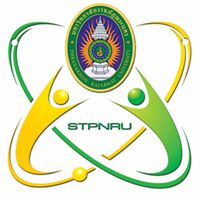 แผนการจัดการความรู้(Knowledge Management Action Plan)คณะวิทยาศาสตร์และเทคโนโลยี  มหาวิทยาลัยราชภัฏพระนครประจำปีการศึกษา  พ.ศ. 2561แผนการจัดการความรู้ (Knowledge Management Action Plan)คณะวิทยาศาสตร์และเทคโนโลยี  มหาวิทยาลัยราชภัฏพระนคร  ประจำปีการศึกษา 2561บทนำ	กระบวนการจัดการความรู้เป็นองค์ประกอบสำคัญประการหนึ่งในกระบวนการพัฒนางาน ซึ่งคณะวิทยาศาสตร์และเทคโนโลยีได้มีแนวคิดในการจัดทำเป็นแผนการจัดการความรู้ ประจำปีการศึกษา พ.ศ. 2561 โดยกำหนดเป็นโครงการการจัดการความรู้ไว้ในแผนปฏิบัติการประจำปี ตามประเด็นยุทธศาสตร์ที่ 3 พัฒนาคุณภาพการศึกษา เป้าประสงค์ นวัตกรรมสร้างสรรค์ กลยุทธ์ที่ 5 มีการประกันคุณภาพการศึกษาทุกมิติ นอกจากนี้ ตามเกณฑ์การประกันคุณภาพการศึกษาภายในระดับอุดมศึกษา ทั้งในระดับคณะและระดับมหาวิทยาลัย ยังได้การกำหนดให้หน่วยงานมีการจัดการและนำความรู้โดยเฉพาะความรู้ที่ได้จากประสบการณ์การปฏิบัติงานมาใช้ในการพัฒนาขีดความสามารถและศักยภาพของหน่วยงานให้ได้มากที่สุด โดยมีกระบวนการในการสรรหาความรู้ การถ่ายทอด และการแบ่งปันความรู้ไปยังบุคคลเป้าหมายได้อย่างเหมาะสม โดยมีเป้าหมายว่าการจัดการความรู้นั้นจะช่วยในการพัฒนางานของหน่วยงานให้มีคุณภาพ เพื่อพัฒนาฐานความรู้หรือองค์ความรู้ของหน่วยงานให้มีศักยภาพในการแข่งขันสูงขึ้นวัตถุประสงค์ของการจัดการความรู้	เพื่อให้เกิดการจัดการและนำความรู้ที่ได้จากประสบการณ์จากการปฏิบัติงานมาใช้ในการพัฒนาขีดความสามารถและศักยภาพของบุคลากรอย่างต่อเนื่องขอบเขตการจัดการความรู้	1. วิเคราะห์และกำหนดองค์ความรู้ที่จำเป็นสำหรับการปฏิบัติงานของบุคลากร	2. รวบรวมและจัดเก็บองค์ความรู้เพื่อให้บุคลากรได้นำไปทดลองและปฏิบัติงานได้อย่างเหมาะสม	3. แลกเปลี่ยนเรียนรู้และนำองค์ความรู้ไปใช้ประโยชน์ปัจจัยแห่งความสำเร็จ	1. การให้ความสำคัญในการจัดการความรู้และผลักดันกระบวนการสู่ภาคปฏิบัติของทุกฝ่าย ได้แก่ ผู้บริหาร คณาจารย์ และเจ้าหน้าที่	2. การกำกับติดตามการจัดการความรู้อย่างต่อเนื่อง เพื่อให้เกิดการนำไปปฏิบัติจริงอย่างเป็นรูปธรรมขั้นตอนการดำเนินงานตามกระบวนการจัดการความรู้แผนการจัดการความรู้คณะวิทยาศาสตร์และเทคโนโลยี  มหาวิทยาลัยราชภัฏพระนคร  ประจำปีการศึกษา 2561ลำดับที่กระบวนการจัดการความรู้วิธีการดำเนินงาน1การบ่งชี้ความรู้ประชุมคณะกรรมการฯ เพื่อกำหนดประเด็นของการจัดการความรู้ประเด็นที่ 1 (ด้านการผลิตบัณฑิต) เรื่อง การจัดทำแผนพัฒนานักศึกษาแบบมีส่วนร่วมประเด็นที่ 2 (ด้านการวิจัย) การพัฒนาข้อเสนอโครงการวิจัยเชิงบูรณาการ (Integrated Research)2การแสวงหาความรู้ที่ฝังลึก(tacit Knowledge)2.1 เชิญผู้มีทักษะ/ ประสบการณ์ตรง เกี่ยวกับประเด็นความรู้ที่กำหนด มาให้การอบรม/ ถ่ายทอดประสบการณ์2.2 ถอดบทเรียนประเด็นความรู้อย่างเป็นลายลักษณ์อักษร3การรวบรวมความรู้ที่ชัดแจ้ง (explicit knowledge)รวบรวมข้อมูลที่เกี่ยวข้องกับประเด็นความรู้ที่กำหนดจากเอกสาร สื่อ และคู่มือต่างๆ อย่างเป็นลายลักษณ์อักษร4การเข้าถึงความรู้4.1 นำความรู้ที่รวบรวมได้ขึ้นเว็บไซต์เพื่อเผยแพร่สู่แนวทางปฏิบัติ4.2 ประชาสัมพันธ์ให้บุคลากรกลุ่มเป้าหมายนำไปทดลองปฏิบัติ4.3 กำกับติดตามผลการนำความรู้ไปทดลองปฏิบัติ5การจัดกิจกรรมแลกเปลี่ยนเรียนรู้จัดกิจกรรม KM Day เพื่อแลกเปลี่ยนเรียนรู้ประสบการณ์ จากการนำความรู้ที่ได้ไปปรับใช้ในงานที่ปฏิบัติจริง6การประเมินผลการจัดการความรู้6.1 จัดทำแบบประเมินผลการจัดการความรู้6.2 วิเคราะห์ผลความสำเร็จตามกระบวนการดำเนินงาน6.3 จัดทำข้อสรุปผลการดำเนินงาน และนำเสนอคณะกรรมการบริหารคณะฯ เพื่อการปรับปรุงพัฒนาให้มีผลการดำเนินงานในปีถัดไปลำดับที่กิจกรรมวิธีการระยะเวลาเป้าหมายตัวชี้วัดผู้รับผิดชอบ1การเตรียมความพร้อมแต่งตั้งคณะกรรมการดำเนินงานการจัดการความรู้ไตรมาส 1-2--คณะกรรมการบริหารคณะวิทยาศาสตร์ฯ2การบ่งชี้ความรู้สำรวจประเด็นการจัดการความรู้ประเด็นที่ 1 (ด้านการผลิตบัณฑิต) เรื่อง การจัดทำแผนพัฒนานักศึกษาแบบมีส่วนร่วมประเด็นที่ 2 (ด้านการวิจัย) เรื่อง การพัฒนาข้อเสนอโครงการวิจัยเชิงบูรณาการ (Integrated Research)ไตรมาส 2ได้ประเด็นการจัดการความรู้จากการประชุมคณะกรรมการดำเนินงานกิจกรรมการจัดการความรู้ประเด็นการจัดการความรู้อย่างน้อย จำนวน 2 เรื่อง ในด้านการผลิตบัณฑิต จำนวน 1 เรื่อง และด้านการวิจัย จำนวน 1 เรื่องคณะกรรมการดำเนินงานกิจกรรมการจัดการความรู้3การแสวงหาความรู้ที่ฝังลึก(tacit Knowledge)1. เชิญวิทยากรมาบรรยายให้ความรู้เกี่ยวกับ KM แก่คณาจารย์และบุคลากร2. เชิญผู้มีทักษะ/ ประสบการณ์ตรงเกี่ยวกับประเด็นความรู้ที่กำหนด มาให้การอบรม/ ถ่ายทอดประสบการณ์3. ถอดบทเรียนและกลั่นกรองประเด็นความรู้ไตรมาส 21. จัดกิจกรรมบรรยายให้ความรู้2. จัดการอบรม/ถ่ายทอดความรู้หรือประสบการณ์ จากผู้มีทักษะ/ประสบการณ์ตรง2. ได้บทเรียนจากผู้มีทักษะ/ประสบการณ์ตรง ที่เป็นลายลักษณ์อักษร และสามารถนำไปเป็นแนวปฏิบัติได้1. จำนวนบุคลากรที่ให้ความสนใจเข้าร่วมไม่น้อยกว่าร้อยละ 802. ความพึงพอใจต่อการเข้าร่วมกิจกรรมอยู่ในระดับดี3. บทเรียน/แนวปฏิบัติ ในการจัดการความรู้จากผู้มีทักษะ/ประสบการณ์ตรง อย่างน้อยจำนวน 2 เรื่องคณะกรรมการดำเนินงานกิจกรรมการจัดการความรู้4การรวบรวมความรู้ที่ชัดแจ้ง (explicit knowledge)รวบรวมข้อมูลที่เกี่ยวข้องกับประเด็นความรู้ที่กำหนดจากเอกสาร สื่อ และคู่มือต่างๆ อย่างเป็นลายลักษณ์อักษรไตรมาส 2ได้ข้อมูลสรุปประเด็นความรู้จากแหล่งความรู้ต่างๆ และสามารถนำไปเป็นแนวปฏิบัติได้แนวปฏิบัติในการจัดการความรู้จากแหล่งความรู้ต่างๆ อย่างน้อย จำนวน 2 เรื่องคณะกรรมการดำเนินงานกิจกรรมการจัดการความรู้ลำดับที่กิจกรรมวิธีการระยะเวลาเป้าหมายตัวชี้วัดผู้รับผิดชอบ5การเข้าถึงความรู้4.1 นำความรู้ที่รวบรวมได้ขึ้นเว็บไซต์เพื่อเผยแพร่สู่แนวทางปฏิบัติ4.2 ประชาสัมพันธ์ให้บุคลากรกลุ่มเป้าหมายนำไปทดลองปฏิบัติ4.3 กำกับติดตามผลการนำความรู้ไปทดลองปฏิบัติไตรมาส 2.-31. เผยแพร่และประชาสัมพันธ์ความรู้ให้บุคลากรทราบ2. บุคลากรสามารถความรู้ได้รับไปปรับใช้กับการปฏิบัติงานจริง1. ความรู้ที่เผยแพร่บนเว็บไซต์ของคณะฯ อย่างน้อย จำนวน 2 เรื่อง2. คู่มือ/ผลงานที่เกิดจากการนำความรู้ไปใช้ในการปฏิบัติงานจริง อย่างน้อย จำนวน 2 ชิ้นงานคณะกรรมการดำเนินงานกิจกรรมการจัดการความรู้6การจัดกิจกรรมแลกเปลี่ยนเรียนรู้จัดกิจกรรม KM Day เพื่อแลกเปลี่ยนเรียนรู้ประสบการณ์ จากการนำความรู้ที่ได้ไปปรับใช้ในงานที่ปฏิบัติจริงไตรมาส 3บุคลากรมีแลกเปลี่ยนเรียนรู้จากการทดลองปฏิบัติ โดยใช้ความรู้และประสบการณ์จากการจัดการความรู้1. จำนวนบุคลากรที่ให้ความสนใจเข้าร่วมไม่น้อยกว่าร้อยละ 802. ความพึงพอใจต่อการเข้าร่วมอยู่ในระดับดีคณะกรรมการดำเนินงานกิจกรรมการจัดการความรู้7การประเมินผลการจัดการความรู้6.1 จัดทำแบบประเมินผลการจัดการความรู้6.2 วิเคราะห์ผลความสำเร็จตามกระบวนการดำเนินงานของการจัดการความรู้6.3 จัดทำข้อสรุปผลการดำเนินงานและนำเสนอคณะกรรมการบริหารคณะฯ เพื่อให้ข้อเสนอแนะในการปรับปรุงพัฒนาไตรมาส 31. ได้ผลการประเมินผลความสำเร็จตามกระบวนการดำเนินงานของการจัดการความรู้ทั้งในเชิงคุณภาพและปริมาณ2. ได้แนวทางการปรับปรุงเพื่อการพัฒนาการจัดการความรู้ให้มีผลการดำเนินงานที่ดีขึ้นในปีถัดไประดับความสำเร็จของการจัดการความรู้- จำนวนกิจกรรมจัดการความรู้ที่มีการดำเนินการ เท่ากับร้อยละ 100- ตัวชี้วัดที่บรรลุผลตามกิจกรรมการดำเนินงาน เท่ากับร้อยละ 70คณะกรรมการดำเนินงานกิจกรรมการจัดการความรู้